Join our team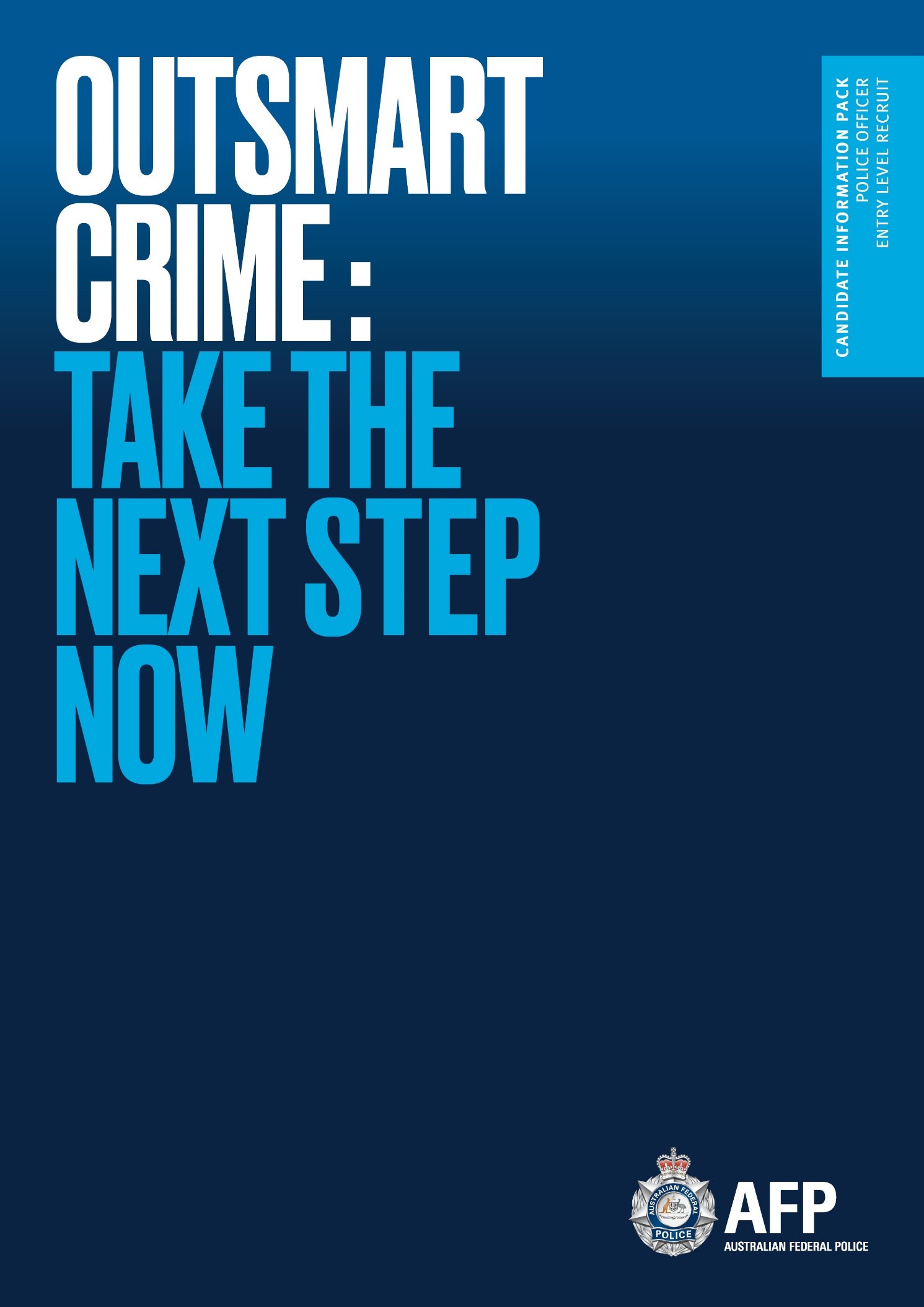 The Australian Federal Police (AFP) is looking for the brightest minds to protect Australians by outsmarting serious, complex, international and organised crime.  You will play a critical role in protecting Australia and Australians from serious crime.What does a Police Officer do?Police Officer duties are diverse, stimulating and at times challenging. Following completion of recruit training at the AFP College in Canberra you will be required to: investigate breaches of the law using contemporary police methodsassess available information or evidence to determine the appropriate law enforcement response(s)interview witnesses and suspects during the course of investigationscollect, prepare and present evidence to assist the judicial processliaise with prosecution agencies, attend court and give evidence as requiredmaintain knowledge and understanding of the criminal justice system, offences and the social impacts of policing. Roles will be based in ACT Policing, the community policing arm of the AFP.  A Police Officer is the first point of contact for the public requiring police assistance in the ACT. After your initial recruit training, you will remain in ACT Policing until you acquire the foundational skills, knowledge and experience to move into other possible career streams such as community safety, criminal investigations, traffic operations and intelligence. For more information visit: Federal Police Development Program at www.afp.gov.au. Our ideal candidateYou are fit, healthy and a high-performing motivated individual.Eligibility requirements to become a Police Officer To work for the AFP as a Police Officer, you must also meet the following requirements:be an Australian citizen (evidence must be provided when applying)be 18 years of age or older (at time of submitting your application)hold a valid driver’s licence (provisional and automatic licences are accepted)provide a traffic history statement (available from the local Motor Registry) for each state or territory where a licence has been held. This statement must be no older than 3 monthsminimum education level: Year 10 Certificate with a Cert IV / Diploma level qualification or Year 10 Certificate with a Trade Certificate.  University level qualifications are also welcomed.Our offerRemuneration and benefitsA competitive salary of $59,845 (Band 2.3) at commencement.In addition you will receive a 22% composite allowance on top of your salary with yearly salary increments once your move into your role.Training in law, investigation techniques, police powers, the intelligence process, preparing briefs of evidence, interviewing and statement taking techniques, operational safety assessments (firearm and accoutrement handling) and driver training. Generous conditions of six weeks annual leave plus additional rest days, personal leave, paid maternity and adoption leave and access to compassionate leave. Refer to the AFP Enterprise Agreement. Supplied uniforms.Future opportunity to multi-skill and access career opportunities in local, national and international law enforcement.The APPLICATION processSome preparation is required but if successful you will reap the benefits   Please visit our Entry Recruit page to find out more about what you need to do before you apply, required documentation and the recruitment process.    Important information you need to consider before applyingTo be an AFP employee you must complete the employment suitability questionnaire which relates to the AFPs Employment Character Standards.As a Police Officer you:must undergo an intensive 24 week training program at the AFP College in Canberra receive further on the job training, completing a workbook over the first 12 months as an officer (your probation period)will work a range of shifts (day, afternoon and night – including weekends). Shifts are generally 10 hours duration but may vary will be required to carry a firearm and carry a Conducted Electrical Weapon (Taser) will become a constable of police and be deployed to a local Canberra police station to undertake general dutiesthere are some costs associated with the assessment process that will be responsibility of the applicant such as but not limited to traffic history, medical assessments, testing administration and first aid certification.   More InformationTo find out more about the Entry Level Recruit process or the AFP review ‘About Us’ and ‘What we do’ at www.afp.gov.auPosition contact: For specific questions contact the AFP Recruitment Team onemail: afprecruitment@afp.gov.auphone: (02) 5127 2555